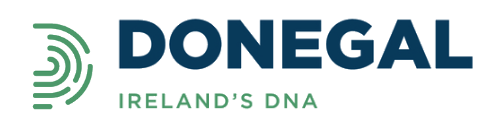 Application form for the proposed purchase / lease of land from Donegal County CouncilName of Applicant / BusinessNature of businessAddress Contact numberEmailAddress of proposed siteDescription of siteProposed use of the site Signed DateExpression of interest formGuidance notes for applicantsIn order to process your application, the following procedure will be followed by the Councils Economic Development Team:The department will confirm that the proposed site is within the ownership of Donegal County Council Internal departments will be consulted to establish whether there is a pre-existing interest in the plot of landIf there is no internal objection to the disposal of the site, a valuer will be consulted to set a valuation on the land Terms and conditions will then be negotiated with the applicant Once an agreement has been provisionally set with the applicant, the terms and conditions of such agreement will be brought before the relevant MD for consideration Once approved at MD level, proposal will be brought to full council for approvalNote: Due to the nature of this process, applicants should not make any commitment s in relation to the site prior to approval at full council level